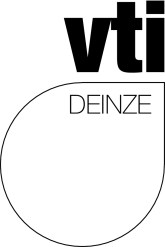 Naam: ……………………………………Klas: ………………Klasnr.: …………..Studierichting: …………………………..Schooljaar: ………Datum:…./…./……Leerkracht: ………………………………H.T./K.T./S.O./Ve./Ex.:…………………...Taaknr.: …………..Cijfer: ……../……..